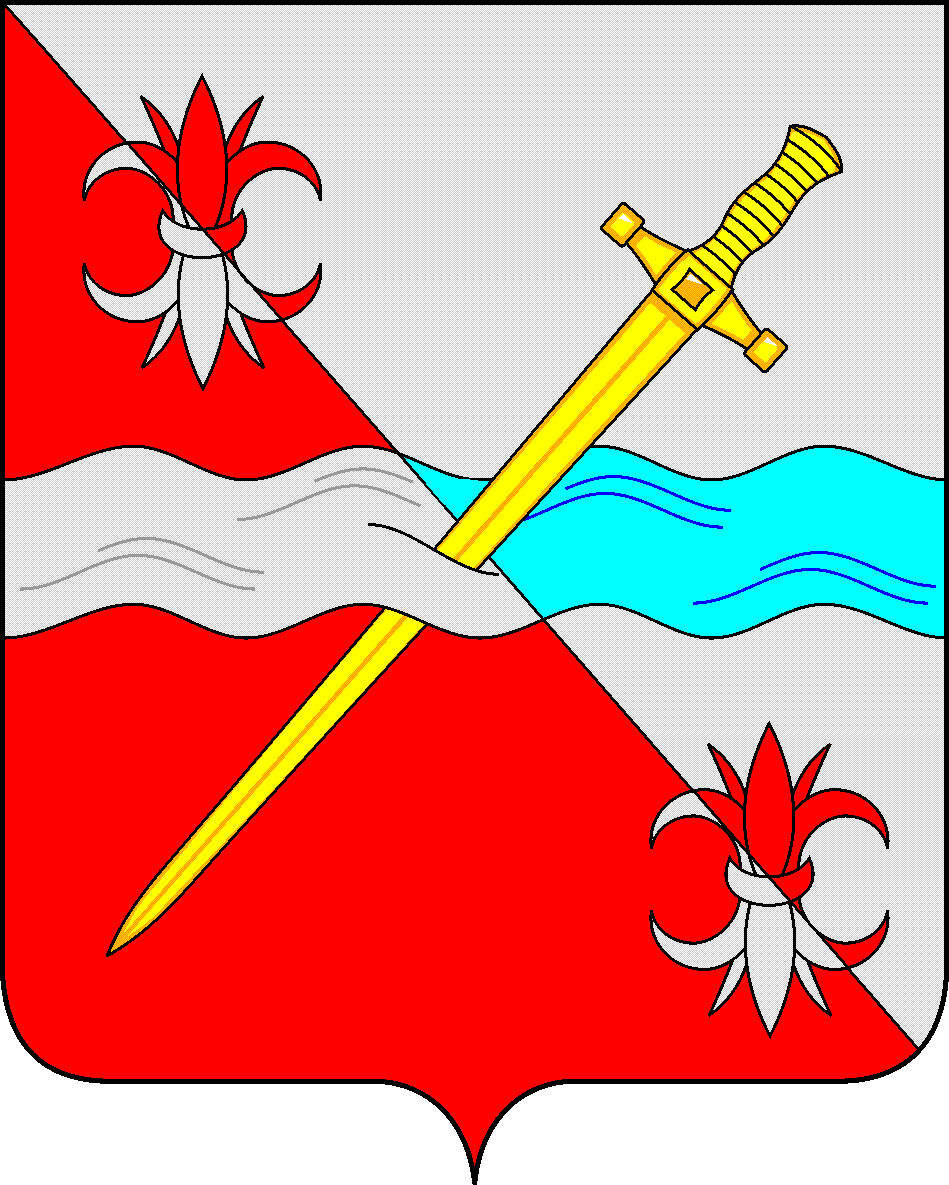 СОВЕТ депутатов Советского муниципального округа Ставропольского краяРЕШЕНИЕ    07 июня 2024 г.                                                                                                              № 200г. ЗеленокумскО муниципальном дорожном фондеСоветского муниципального округаСтавропольского краяВ соответствии со статьей 179.4 Бюджетного кодекса Российской Федерации, Федеральным законом от 8 ноября 2007 года № 257-ФЗ «Об автомобильных дорогах и о дорожной деятельности в Российской Федерации и о внесении изменений в отдельные законодательные акты Российской Федерации», Федеральным законом от 06 октября 2003 года № 131-ФЗ «Об общих принципах организации местного самоуправления в Российской Федерации», в целях создания дорожного фонда Советского муниципального округа Ставропольского края, Совет депутатов Советского муниципального округа Ставропольского краяРЕШИЛ:1. Создать муниципальный дорожный фонд Советского муниципального округа Ставропольского края.2. Утвердить прилагаемое Положение о муниципальном дорожном фонде Советского муниципального округа Ставропольского края.3. Утвердить прилагаемый Порядок формирования и использования бюджетных ассигнований муниципального дорожного фонда Советского муниципального округа Ставропольского края.4. Признать утратившим силу Решение Совета депутатов Советского городского округа Ставропольского края первого созыва от 21 ноября 2017 г. № 36 «О муниципальном дорожном фонде Советского городского округа Ставропольского края».5.  Обнародовать настоящее решение в форме размещения в сетевом издании – сайте муниципальных правовых актов Советского муниципального округа Ставропольского края и в муниципальных библиотеках.6. Настоящее решение вступает в силу со дня официального обнародования. Председатель Совета депутатов Советского муниципального округаСтавропольского края                                                                                          Н.Н. ДеревянкоГлава Советского муниципального округаСтавропольского края                                                                                          С.В. ГультяевУтверждено                                                             решением Совета депутатов Советского муниципального округа                                                                       Ставропольского края от 07 июня 2024 г. № 200 «О муниципальном                                                                          дорожном фонде Cоветского                                                              муниципального округа                                                             Ставропольского края»             ПоложениеО муниципальном дорожном фонде Советского муниципального округа Ставропольского края1. Муниципальный дорожный фонд Советского муниципального округа Ставропольского края (далее - дорожный фонд) - часть средств бюджета Советского муниципального округа Ставропольского края (далее - местный бюджет), подлежащая использованию в целях финансового обеспечения дорожной деятельности в отношении автомобильных дорог общего пользования местного значения, а также капитального ремонта и ремонта дворовых территорий многоквартирных домов, проездов к дворовым территориям многоквартирных домов на территории Советского муниципального округа Ставропольского края (далее - автомобильные дороги общего пользования местного значения).2. Объем средств бюджетных ассигнований дорожного фонда утверждается решением Совета депутатов Советского муниципального округа Ставропольского края о бюджете Советского муниципального округа Ставропольского края на очередной финансовый год и плановый период в размере не менее прогнозируемого объема доходов местного бюджета от:1) акцизов на автомобильный бензин, прямогонный бензин, дизельное топливо, моторные масла для дизельных и (или) карбюраторных (инжекторных) двигателей, производимые на территории Российской Федерации, подлежащих зачислению в местный бюджет;2) доходов от транспортного налога (если законом Ставропольского края установлены единые нормативы отчислений от транспортного налога в местные бюджеты);3) доходов от платы в счет возмещения вреда, причиняемого автомобильным дорогам общего пользования местного значения тяжеловесными транспортными средствами;4) доходов от штрафов за нарушение правил движения тяжеловесного и (или) крупногабаритного транспортного средства, платы по соглашениям об установлении публичных сервитутов в отношении земельных участков в границах полос отвода автомобильных дорог общего пользования местного значения в целях прокладки, переноса, переустройства инженерных коммуникаций, их эксплуатации;5) субсидии из бюджетов бюджетной системы Российской Федерации на финансовое обеспечение дорожной деятельности в отношении автомобильных дорог общего пользования местного значения, а также на капитальный ремонт и ремонт дворовых территорий многоквартирных домов, проездов к дворовым территориям многоквартирных домов населенных пунктов;6) платы по соглашениям об установлении частных сервитутов в отношении земельных участков в границах полос отвода автомобильных дорог общего пользования местного значения в целях строительства (реконструкции), капитального ремонта объектов дорожного сервиса, их эксплуатации, установки и эксплуатации рекламных конструкций;7) денежных средств, поступающих в местный бюджет от уплаты неустоек (штрафов, пеней), а также от возмещения убытков муниципального заказчика, взысканных в установленном порядке в связи с нарушением исполнителем (подрядчиком) условий муниципального контракта или иных договоров, финансируемых за счет средств муниципального дорожного фонда, или в связи с уклонением от заключения таких контрактов или иных договоров;8) денежных средств, внесенных участником конкурса или аукциона, проводимых в целях заключения муниципального контракта, финансируемого за счет средств дорожного фонда, в качестве обеспечения заявки на участие в таком конкурсе или аукционе в случае уклонения участника конкурса или аукциона от заключения такого контракта и в иных случаях, установленных законодательством Российской Федерации;9) возврата муниципальными бюджетными учреждениями Советского муниципального округа Ставропольского края, осуществляющими дорожную деятельность в отношении автомобильных дорог общего пользования местного значения, функции и полномочия учредителя которых осуществляет администрация Советского муниципального округа Ставропольского края (далее - бюджетные учреждения), остатков субсидий на иные цели и субсидий на осуществление капитальных вложений в объекты капитального строительства муниципальной собственности Советского муниципального округа Ставропольского края, предоставленных из дорожного фонда;10) возврата бюджетными учреждениями остатков субсидий на финансовое обеспечение выполнения муниципального задания на оказание муниципальных услуг (выполнение работ), предоставленных из дорожного фонда;11) использования имущества, входящего в состав автомобильных дорог общего пользования местного значения;12) передачи в аренду земельных участков, расположенных в полосе отвода автомобильных дорог общего пользования местного значения;13) безвозмездных поступлений от физических и юридических лиц на финансовое обеспечение дорожной деятельности, в том числе добровольных пожертвований, в отношении автомобильных дорог общего пользования местного значения.3. Объем бюджетных ассигнований дорожного фонда:подлежит увеличению в текущем финансовом году и (или) очередном финансовом году на положительную разницу между фактически поступившим и прогнозировавшимся объемом доходов местного бюджета, учитываемых при формировании дорожного фонда;может быть уменьшен в текущем финансовом году и (или) очередном финансовом году на отрицательную разницу между фактически поступившим и прогнозировавшимся объемом доходов местного бюджета, учитываемых при формировании дорожного фонда.4. Бюджетные ассигнования дорожного фонда, не использованные в текущем финансовом году, направляются на увеличение бюджетных ассигнований дорожного фонда в очередном финансовом году.Утверждено                                                             решением Совета депутатов Советского муниципального округа                                                                       Ставропольского края от 07 июня 2024 г. № 200 «О муниципальном                                                                          дорожном фонде Cоветского                                                              муниципального округа                                                             Ставропольского края»             Порядок Формирования и использования бюджетных ассигнований муниципального дорожного фонда Советского муниципального округа Ставропольского края1. Настоящий Порядок устанавливает правила формирования и использования бюджетных ассигнований муниципального дорожного фонда Советского муниципального округа Ставропольского края (далее - дорожный фонд).2. Объем бюджетных ассигнований дорожного фонда утверждается решением Совета депутатов Советского муниципального округа Ставропольского края о бюджете Советского муниципального округа Ставропольского края на очередной финансовый год и плановый период.3. Формирование бюджетных ассигнований дорожного фонда на очередной финансовый год и плановый период осуществляется в соответствии с перечнем оснований, установленным пунктом 2 Положения о дорожном фонде Советского муниципального округа Ставропольского края.4. Бюджетные ассигнования дорожного фонда, не использованные в текущем финансовом году, направляются на увеличение бюджетных ассигнований дорожного фонда в очередном финансовом году.5. Главные распорядители бюджетных ассигнований дорожного фонда (далее – главные распорядители) ежегодно определяются в ведомственной структуре расходов бюджета Советского муниципального округа Ставропольского края, утверждаемой решением Совета депутатов Советского муниципального округа Ставропольского края о бюджете Советского муниципального округа Ставропольского края на очередной финансовый год и плановый период, в части зарезервированных бюджетных ассигнований дорожного фонда - финансовое управление администрации Советского муниципального округа Ставропольского края6. При формировании объема (изменении объема) бюджетных ассигнований дорожного фонда на очередной финансовый год и плановый период финансовое управление администрации Советского муниципального округа Ставропольского края:1) определяет перечень кодов доходов, указанных в пункте 2 Положения о дорожном фонде в Советском муниципальном округе Ставропольского края, и осуществляет в установленном законодательством Российской Федерации, законодательством Ставропольского края порядке учет их поступлений;    2)  доводит до главных распорядителей предельные объемы изменения предельных объемов бюджетных ассигнований дорожного фонда, сформированного в соответствии с пунктом 3 настоящего порядка. 	7. Бюджетные ассигнования дорожного фонда расходуются:1) на финансовое обеспечение деятельности по проектированию, строительству, реконструкции, капитальному ремонту, ремонту и содержанию автомобильных дорог общего пользования местного значения, инженерных и искусственных сооружений на них и вдоль них, капитальный ремонт и ремонт дворовых территорий многоквартирных домов, проездов к дворовым территориям многоквартирных домов, в том числе на:а) проведение диагностики, оценку технического состояния и разработку сметной документации на ремонт автомобильных дорог общего пользования местного значения;б) проведение проверки правильности применения сметных нормативов, индексов и методологии выполнения сметной документации по ремонту автомобильных дорог;в) обследование, инженерные изыскания, разработку проектной документации и проведение необходимых экспертиз на автомобильных дорогах общего пользования местного значения, в том числе дорожных сооружениях (мостах);г) выполнение кадастровых работ в отношении автомобильных дорог и земельных участков, занимаемых автомобильными дорогами;д) выполнение проектных, научно-исследовательских, опытно-конструкторских работ;е) разработку паспортов автомобильных дорог и комплексных схем организации дорожного движения;ж) обеспечение деятельности подведомственного администрации Советского муниципального округа Ставропольского края муниципального бюджетного учреждения, осуществляющего дорожную деятельность в отношении автомобильных дорог местного значения, в том числе закупки товаров, работ, услуг для обеспечения муниципальных нужд, связанные с профессиональным обучением и дополнительным профессиональным образованием работников, указанного муниципального бюджетного учреждения;з) осуществление строительного (производственного) контроля соответствия выполняемых работ проектной документации и требованиям технических регламентов, проводимого в процессе строительства, реконструкции, капитального ремонта, текущего ремонта и содержания автомобильной дороги и инженерных сооружений вдоль них;и) оплату налогов и прочих обязательных платежей в части дорожного хозяйства и дорожной деятельности;к) иные мероприятия, связанные с дорожной деятельностью, предусмотренные действующим законодательством;2) на погашение задолженности по бюджетным кредитам, полученным Советским муниципальным округом Ставропольского края из бюджетов других уровней на строительство (реконструкцию), капитальный ремонт, ремонт и содержание автомобильных дорог, и на осуществление расходов на обслуживание долговых обязательств, связанных с использованием указанных кредитов.8. В составе утвержденных бюджетных ассигнований дорожного фонда могут резервироваться бюджетные ассигнования, с указанием в решении Совета депутатов Советского муниципального округа Ставропольского края о бюджете Советского муниципального округа Ставропольского края объема и направлений их использования.9. Бюджетные ассигнования дорожного фонда не могут быть использованы на цели, не соответствующие их назначению.10. Перечисление в дорожный фонд безвозмездных поступлений от физических или юридических лиц на финансовое обеспечение дорожной деятельности, в том числе добровольных пожертвований, в отношении автомобильных дорог осуществляется после заключения договора пожертвования между указанными физическими или юридическими лицами с одной стороны и органом местного самоуправления Советского муниципального округа Ставропольского края, с другой стороны. Указанные поступления направляются на увеличение бюджетных ассигнований дорожного фонда путем внесения изменений в сводную бюджетную роспись бюджета Советского муниципального округа Ставропольского края и лимиты бюджетных обязательств.11. Контроль за использованием бюджетных ассигнований дорожного фонда осуществляется в соответствии с законодательством Российской Федерации, Ставропольского края и муниципальными правовыми актами Советского муниципального округа Ставропольского края.